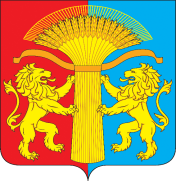 АДМИНИСТРАЦИЯ КАНСКОГО РАЙОНАКРАСНОЯРСКОГО КРАЯПОСТАНОВЛЕНИЕ18.12.2023		           г. Канск			             № 750-пгОб утверждении программы профилактики рисков причинения вреда (ущерба) охраняемым законом ценностям по муниципальному земельному контролю на территории Канского муниципального района Красноярского края на 2024 годВ соответствии со статьей 17.1 Федерального закона от 06.10.2003                      № 131-ФЗ «Об общих принципах организации местного самоуправления в Российской Федерации», частью 4 статьи 44 Федерального закона от 31.07.2020 № 248-ФЗ «О государственном контроле (надзоре) и муниципальном контроле в Российской Федерации», постановлением Правительства Российской Федерации от 25.06.2021 № 990 «Об утверждении Правил разработки и утверждения контрольными (надзорными) органами программы профилактики рисков причинения вреда (ущерба) охраняемым законом ценностям», руководствуясь статьями 38, 40, 41 Устава Канского района Красноярского края, ПОСТАНОВЛЯЮ:          1. Утвердить Программу профилактики рисков причинения вреда (ущерба) охраняемым законом ценностям по муниципальному земельному контролю на территории Канского муниципального района Красноярского края на 2024 год согласно приложению к настоящему постановлению.          2.  Контроль за исполнением настоящего постановления возложить на заместителя Главы Канского района по оперативным вопросам С.И. Макарова.           3. Настоящее постановление изготовлено и подписано в 3 (трех) экземплярах.          4. Настоящее постановление вступает в силу в день, следующий за днем его опубликования в официальном печатном издании «Вести Канского района», подлежит размещению на официальном сайте Канского муниципального района Красноярского края в информационно - телекоммуникационной сети «Интернет».	Глава Канского района							  А.А. ЗаруцкийПриложение к постановлению администрации Канского районаот 18.12.2023  № 750-пгПрограмма профилактики рисков причинения вреда (ущерба) охраняемым законом ценностям по муниципальному земельному контролю Раздел I. Анализ текущего состояния осуществления вида контроля, описание текущего уровня развития профилактической деятельности контрольного органа, характеристика проблем, на решение которых направлена программа профилактикиНастоящая программа разработана в соответствии со статьей 44 Федерального закона от 31.07.2021 № 248-ФЗ «О государственном контроле (надзоре) и муниципальном контроле в Российской Федерации», постановлением Правительства Российской Федерации от 25.06.2021 
№ 990 «Об утверждении Правил разработки и утверждения контрольными (надзорными) органами программы профилактики рисков причинения вреда (ущерба) охраняемым законом ценностям» и предусматривает комплекс мероприятий по профилактике рисков причинения вреда (ущерба) охраняемым законом ценностям при осуществлении муниципального земельного контроля в границах Канского муниципального района Красноярского края (далее – муниципальный земельный контроль).В соответствии с Федеральным законом от 06.10.2003 № 131-ФЗ «Об общих принципах организации местного самоуправления в Российской Федерации», Уставом Канского района Красноярского края, Канский муниципальный район Красноярского края является уполномоченным органом по осуществлению муниципального земельного контроля.При осуществлении муниципального земельного контроля администрацией Канского района осуществляет контроль за соблюдением:а) обязательных требований о недопущении самовольного занятия земельных участков, в том числе использования земельных участков лицом, не имеющим предусмотренных законодательством прав на них;б) обязательных требований об использовании земельных участков по целевому назначению в соответствии с их принадлежностью к той или иной категории земель и (или) разрешенным использованием;в) обязательных требований, связанных с обязательным использованием земельных участков, предназначенных для жилищного или иного строительства, садоводства, огородничества и личного подсобного хозяйства, в указанных целях в течение установленного срока;г) обязательных требований, связанных с обязанностью по приведению земельных участков в состояние, пригодное для использования по целевому назначению;д) исполнения предписаний об устранении нарушений обязательных требований, выданных должностными лицами, уполномоченными осуществлять муниципальный земельный контроль, в пределах их компетенции.Подконтрольными субъектами муниципального земельного контроля являются юридические лица, индивидуальные предприниматели и граждане, самовольно использующие земельные участки в границах Канского муниципального района Красноярского края, а так же обладающие правом владения, пользования, распоряжения землями, земельными участками, частью земельного участка в границах Канского муниципального района Красноярского края в целях личного использования, ведения хозяйственной или иной деятельности, при котором могут быть допущены нарушения обязательных требований, требований, установленных муниципальными правовыми актами, оценка соблюдения которых является предметом муниципального земельного контроля.Штатная численность должностных лиц Канского муниципального района Красноярского края, уполномоченных осуществлять муниципальный земельный контроль, в 2022 году составляло - 1 человек.Основными отчетными показателями деятельности Канского муниципального района Красноярского края в рамках осуществления муниципального земельного контроля за 2022 год являются:количество проведенных выездных обследований соблюдения земельного законодательства Российской Федерации за 2022 год – 25;количество выявленных нарушений за 2022 год - 16; количество выданных предостережений о недопустимости административных правонарушений в 2022 году – 16.        Процент выявленных нарушений земельного законодательства – 64.        Были выявлены нарушения земельного законодательства, а именно:1) Нецелевое использование земельных участков - 7;2) Самовольное присвоение земельного участка (части земельного участка) – 1;3) Захламление земельного участка отходами лесопиления, ТКО и т.д. – 7;4) Незаконное строительство объекта недвижимости на сельскохозяйственных землях – 1;5) Не установлен факт нарушения земельного законодательства – 9.           В 2023 году, по состоянию на 01.10.2023 года проведено 19 выездных обследований земельных участков, объявлено 10 предостережений о недопустимости нарушения обязательных требований.          Примечание: на одном участке может быть обнаружено сразу несколько правонарушений (например, участок захламлен отходами лесопиления, лицами, не имеющими право пользования земельным участком) или правонарушение может относиться сразу к нескольким категориям.          По всем выявленным нарушениям проведена работа, направлены материалы в надзорные, правоохранительные органы и вышестоящие инстанции.   В рамках развития и осуществления профилактической деятельности на территории Канского муниципального района Красноярского края в 2022 году:- поддерживались в актуальном состоянии и размещались на официальном сайте Канского муниципального района Красноярского края в информационно-телекоммуникационной сети «Интернет» (далее - официальный сайт Канского муниципального района Красноярского края) перечни нормативных правовых актов, содержащих обязательные требования, требования, установленные муниципальными правовыми актами, соблюдение которых оценивается при проведении мероприятий по контролю при осуществлении муниципального земельного контроля, а также тексты соответствующих нормативных правовых актов;- поддерживались в актуальном состоянии и размещались на официальном сайте Канского муниципального района Красноярского края перечни обязательных требований, требований, установленных муниципальными правовыми актами, соблюдение которых оценивается при проведении мероприятий при осуществлении муниципального земельного контроля;- поддерживались в актуальном состоянии размещенные на официальном сайте Канского муниципального района Красноярского края перечни наиболее часто встречающихся в деятельности подконтрольных субъектов нарушений обязательных требований, требований, установленных муниципальными правовыми актами и рекомендации в отношении мер, принимаемых подконтрольными субъектами в целях недопущения нарушений данных требований;- обобщалась и анализировалась правоприменительная практика контрольной деятельности в рамках осуществления муниципального земельного контроля и размещался обзор правоприменительной практики на официальном сайте Канского муниципального района Красноярского края;- размещались нормативно-правовые акты, содержащие обязательные требования, соблюдение которых оценивается при проведении мероприятий по муниципальному земельному контролю;- при необходимости выдавались предостережения о недопустимости нарушений обязательных требований, требований, установленных муниципальными правовыми актами.Предостережения о недопустимости нарушения обязательных требований оформлялись в соответствии с формой, утвержденной приказом Министерства экономического развития Российской Федерации от 31.03.2021 № 151 «О типовых формах документов, используемых контрольным (надзорным) органом»;- на сайте Канского муниципального района Красноярского края были размещены руководства по соблюдению обязательных требований, разработанные и утвержденные в соответствии с Федеральным законом «Об обязательных требованиях в Российской Федерации»;- на постоянной основе осуществлялось консультирование в устной или письменной форме по следующим вопросам:1) организация и осуществление муниципального земельного контроля на территории Канского муниципального района Красноярского края;2) порядок осуществления профилактических, контрольных мероприятий, установленных Положением о муниципальном земельном контроле на территории Канского муниципального района Красноярского края;3) порядок обжалования действий (бездействия) должностных лиц, уполномоченных осуществлять муниципальный земельный контроль;4) получение информации о нормативных правовых актах (их отдельных положениях), содержащих обязательные требования, оценка соблюдения которых осуществляется администрацией в рамках контрольных мероприятий;5) получение информации о нормативных правовых актах, регламентирующих порядок осуществления муниципального земельного контроля;6) о месте нахождения и графике работы Канского муниципального района Красноярского края;7) о справочных телефонах структурных подразделений администрации Канского района;8) об адресе официального сайта, а также электронной почты администрации Канского района и отдела архитектуры и градостроительства администрации Канского района.- проведена профилактическая работа, направлены письма за подписью Главы Канского района на руководителей лесоперерабатывающих предприятий Канского района, с информацией о утилизации отходов лесопиления и организации свалок отходов лесопиления в несанкционированных местах, разъяснена мера ответственности;- проведена профилактическая работа с населением 15 сельсоветов муниципального образования Канский район по обращению с отходами лесопиления на придомовых территориях, разъяснены меры ответственности за несоблюдение правил благоустройства и организацию несанкционированных свалок отходов лесопиления. По результатам осуществления муниципального земельного контроля в 2022 году, наиболее значимыми проблемами являются: - Самовольное занятие земельного участка или части земельного участка, в том числе использование земельного участка лицом, не имеющим предусмотренных законодательством Российской Федерации прав на указанный земельный участок;- Использование земельного участка не по целевому назначению в соответствии с его принадлежностью к той или иной категории земель и (или) разрешенным использованием;- Захламление земли несвойственными ей предметами – мусором и твердыми бытовыми отходами, отходами лесопиления.Раздел II. Цели и задачи реализации программы профилактикиОсновными целями программы профилактики являются:Стимулирование добросовестного соблюдения обязательных требований всеми контролируемыми лицами; Устранение условий, причин и факторов, способных привести к нарушениям обязательных требований и (или) причинению вреда (ущерба) охраняемым законом ценностям;Создание условий для доведения обязательных требований до контролируемых лиц, повышение информированности о способах их соблюдения.Проведение профилактических мероприятий программы профилактики направлено на решение следующих задач:Укрепление системы профилактики нарушений рисков причинения вреда (ущерба) охраняемым законом ценностям;Повышение правосознания и правовой культуры руководителей юридических лиц, индивидуальных предпринимателей и граждан;Оценка возможной угрозы причинения, либо причинения вреда жизни, здоровью граждан, выработка и реализация профилактических мер, способствующих ее снижению;Выявление факторов угрозы причинения, либо причинения вреда жизни, здоровью граждан, причин и условий, способствующих нарушению обязательных требований, определение способов устранения или снижения угрозы.Оценка состояния подконтрольной среды и установление зависимости видов и интенсивности профилактических мероприятий от присвоенных контролируемым лицам уровней риска; Раздел III. Перечень профилактических мероприятий, сроки (периодичность) их проведенияПрофилактические мероприятия осуществляются контрольным органом в целях стимулирования добросовестного соблюдения обязательных требований контролируемыми лицами, устранения условий, причин и факторов, способных привести к нарушениям обязательных требований и (или) причинению вреда (ущерба) охраняемым законом ценностям, и доведения обязательных требований до контролируемых лиц, способов их соблюдения.При осуществлении муниципального земельного контроля проведение профилактических мероприятий, направленных на снижение риска причинения вреда (ущерба), является приоритетным по отношению к проведению контрольных мероприятий.Информирование осуществляется Контрольным органом, по вопросам соблюдения обязательных требований посредством размещения соответствующих сведений на официальном сайте Канского муниципального района Красноярского края в специальном разделе, посвященном контрольной деятельности, в средствах массовой информации, через личные кабинеты контролируемых лиц в государственных информационных системах (при их наличии) и в иных формах.Уполномоченный осуществлять муниципальный земельный контроль обязан, размещать и поддерживать в актуальном состоянии на официальном сайте Канского муниципального района Красноярского края в специальном разделе, посвященном муниципальному земельному контролю:1) тексты нормативных правовых актов, регулирующих осуществление муниципального контроля;2)   сведения об изменениях, внесенных в нормативные правовые акты, регулирующие осуществление муниципального контроля, о сроках и порядке их вступления в силу;3)    перечень нормативных правовых актов с указанием структурных единиц этих актов, содержащих обязательные требования, оценка соблюдения которых является предметом контроля, а также информацию о мерах ответственности, применяемых при нарушении обязательных требований, с текстами в действующей редакции;4) руководства по соблюдению обязательных требований, разработанные и утвержденные в соответствии с Федеральным законом «Об обязательных требованиях в Российской Федерации»;5)   перечень индикаторов риска нарушения обязательных требований, порядок отнесения объектов контроля к категориям риска;6) перечень объектов контроля, учитываемых в рамках формирования ежегодного плана контрольных мероприятий, с указанием категории риска;7) программу профилактики рисков причинения вреда и план проведения плановых контрольных мероприятий контрольным органом;8) исчерпывающий перечень сведений, которые могут запрашиваться контрольным (надзорным) органом у контролируемого лица;9) сведения о способах получения консультаций по вопросам соблюдения обязательных требований;10) сведения о порядке досудебного обжалования решений контрольного органа, действий (бездействия) его должностных лиц;11)  доклады о муниципальном земельном контроле;12) иные сведения, предусмотренные нормативными правовыми актами Российской Федерации, нормативными правовыми актами субъектов Российской Федерации, муниципальными правовыми актами и (или) программами профилактики рисков причинения вреда.    Предостережение о недопустимости нарушения обязательных требований и предложение принять меры по обеспечению соблюдения обязательных требований объявляются контролируемому лицу в случае наличия у Контрольного органа сведений о готовящихся нарушениях обязательных требований или признаках нарушений обязательных требований и (или) в случае отсутствия подтверждения данных о том, что нарушение обязательных требований причинило вред (ущерб) охраняемым законом ценностям либо создало угрозу причинения вреда (ущерба) охраняемым законом ценностям. Предостережения объявляются (подписываются) главой (заместителем главы) администрации Канского района не позднее 30 дней со дня получения указанных сведений. Предостережение оформляется в письменной форме или в форме электронного документа и направляется в адрес контролируемого лица.Предостережение о недопустимости нарушения обязательных требований оформляется в соответствии с формой, утвержденной приказом Министерства экономического развития Российской Федерации от 31.03.2021 № 151 «О типовых формах документов, используемых контрольным (надзорным) органом». Объявляемые предостережения о недопустимости нарушения обязательных требований регистрируются в журнале учета предостережений с присвоением регистрационного номера.В случае объявления администрацией предостережения о недопустимости нарушения обязательных требований, контролируемое лицо вправе подать возражение в отношении указанного предостережения. Возражение в отношении предостережения рассматривается Контрольным органом в течение 20 календарных дней со дня получения. В результате рассмотрения возражения контролируемому лицу в письменной форме или в форме электронного документа направляется ответ с информацией о согласии или несогласии с возражением. В случае несогласия с возражением в ответе указываются соответствующие обоснования.            Консультирование контролируемых лиц осуществляется должностным лицом, уполномоченным осуществлять муниципальный земельный контроль по телефону, либо в ходе проведения профилактических мероприятий, контрольных мероприятий и не должно превышать 15 минут.Консультирование осуществляется в устной или письменной форме по следующим вопросам:а) организация и осуществление муниципального земельного контроля;б) порядок осуществления контрольных мероприятий, установленных положением по осуществлению муниципального земельного контроля в границах муниципального образования Канский район;в) порядок обжалования действий (бездействия) должностных лиц, уполномоченных осуществлять муниципальный земельный контроль;г) получение информации о нормативных правовых актах (их отдельных положениях), содержащих обязательные требования, оценка соблюдения которых осуществляется Канским муниципальным районом Красноярского края в рамках контрольных мероприятий.Консультирование в письменной форме осуществляется должностным лицом, уполномоченным осуществлять муниципальный земельный контроль, в следующих случаях:а) контролируемым лицом представлен письменный запрос о представлении письменного ответа по вопросам консультирования;б) за время консультирования предоставить ответ на поставленные вопросы невозможно;в) ответ на поставленные вопросы требует дополнительного запроса сведений.Раздел IV. Показатели результативности и эффективности программы профилактики№ п/пНаименование мероприятияСрок исполненияОтдел Администрации района, ответственный за реализацию1.Информированиепо вопросам соблюдения обязательных требованийпостоянноОтдел архитектуры и градостроительства администрации Канского района2.Объявление предостереженийПостоянно, при наличии оснований, предусмотренных статьей 49 Федерального закона от 31.07.2020 № 248-ФЗ «О государственном контроле (надзоре) и муниципальном контроле в Российской Федерации»Отдел архитектуры и градостроительства администрации Канского района3.КонсультированиеПо мере обращения подконтрольных субъектовОтдел архитектуры и градостроительства администрации Канского района№ п/пНаименование показателяВеличина1.Полнота информации, размещенной на официальном сайте Администрации района в соответствии с частью 3 статьи 46 Федерального закона от 31 июля 2020 г. № 248-ФЗ «О государственном контроле (надзоре) и муниципальном контроле в Российской Федерации»100 %2.Удовлетворенность контролируемых лиц и их представителями консультированием100 % от числа обратившихся3.Количество проведенных профилактических мероприятийне менее 10 мероприятий, проведенных контрольным органом